Indrani 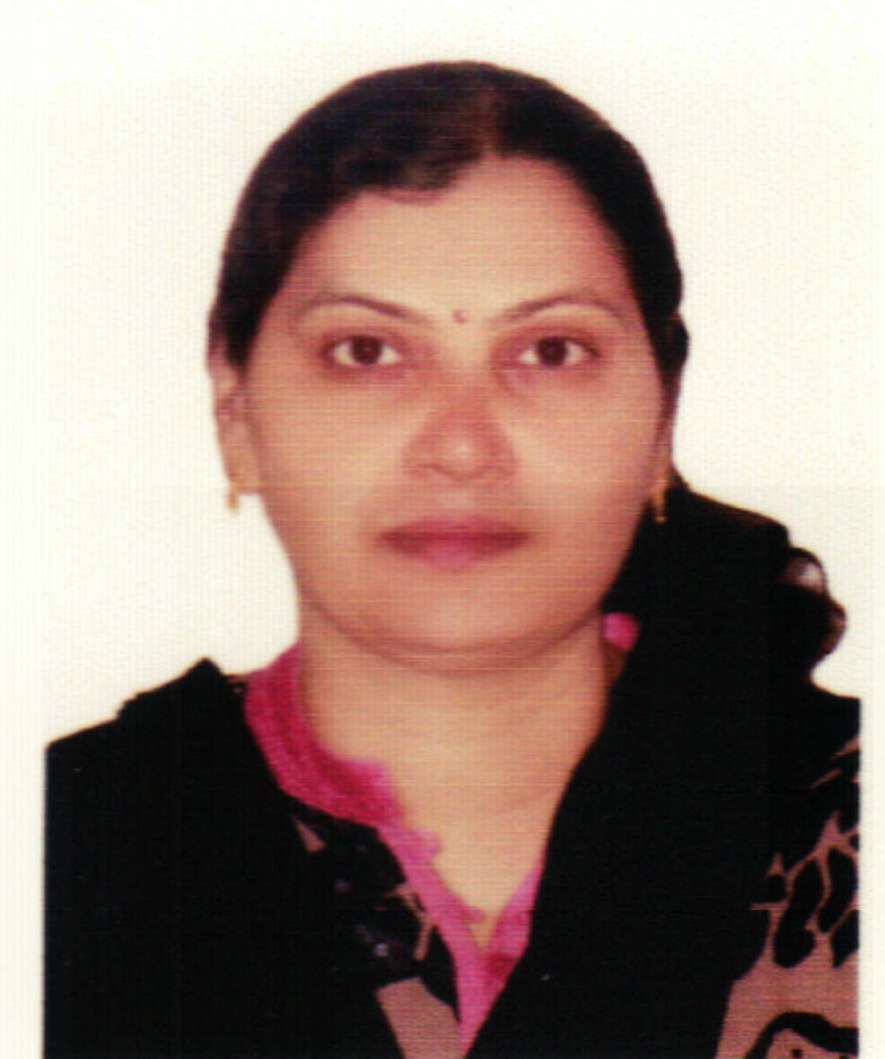 Email: indrani.3940488@2freemail.comPersonal Information :Synopsis :Seeking a position in Teaching / Administration, in an Educational Institution in Dubai.Possesses Masters in Science & Graduation in Education, with 10 years of Teaching & Administration experience in 6 reputed Schools in the Middle-East & in India.Focused on professional growth, utilizing the skills & abilities in Teaching& Administration, while being resourceful, innovative & flexible.Education :Qualifications :Skills & Capabilities:Experience :B.Ed. (Education) (2007, from SNDT University, Mumbai, India)  M.Sc. (Botany)(1994,from University of Burdwan, W. Bengal, India)Teacher’s Training certificate (2007, Destiny Education, Mumbai, India)English Language Training certificate (2008, Oxford University Press, Mumbai, India)P.G. certificate in M.S. office (SCE, Mumbai, India)Expertise in delivering interactive Lectures while teaching the subjects Science& Mathematics in Schools, for the students of Std. V to Std. X.Adept at Administrative work in Schools, including Admissions, Counseling, Coordination with teachers & the parents, & Report card management.Expertise in Library management, including procurement, issues/return, cost control &improving the utilization of Library resources.   The Asian School, Kingdom of Bahrain (2012 – 2014)Job profile as Teacher: Delivering lectures while teaching the subjects Science & Mathematics, for the students of Std. V to Std. X, & relevant Library management.Administrative work including Admissions, Coordination with teachers & the parents, to enhance effectiveness of education.JH Ambani Petrochemicals School, Nagothane, India  (2008 - 2011)Job profile as Teacher: Teaching the subjects Science & Mathematics, for students of Std. V to VIII.Administrative work including Admissions, Report card management.Library management, including procurement, issues/return, cost control &improving the utilization of Library resources.New Horizon Public School, Navi Mumbai, India  (2007 - 2008)Job profile as Assistant Teacher:Delivering interactive lectures while teaching the subjects Science & Mathematics, for the students of Std. V to Std. VIII.Administrative work includingCounselling of students, Coordination with teachers & the parents, for improved effectiveness of education.		3..Mahatma School of Academics & Sports,Navi Mumbai, India (2004 - 2006)Job profile as Assistant Teacher:Teaching the subjects Science & Mathematics, for the students of Std. IV to Std. VIII.St. Joseph School, Navi Mumbai, India (1996 - 1997)Job profile as Teacher:Teaching the subject Science, for students of Std. VII to Std. IX.A.G. Church High School, Navi Mumbai, India (1995 - 1996)Job profile as Teacher:Teaching the subject Biology, for students of Std. XII.Date of Birth25th June, 1969Husband’s name /Monilal GenderFemaleNationalityIndianLanguages knownEnglish, Hindi, Bengali